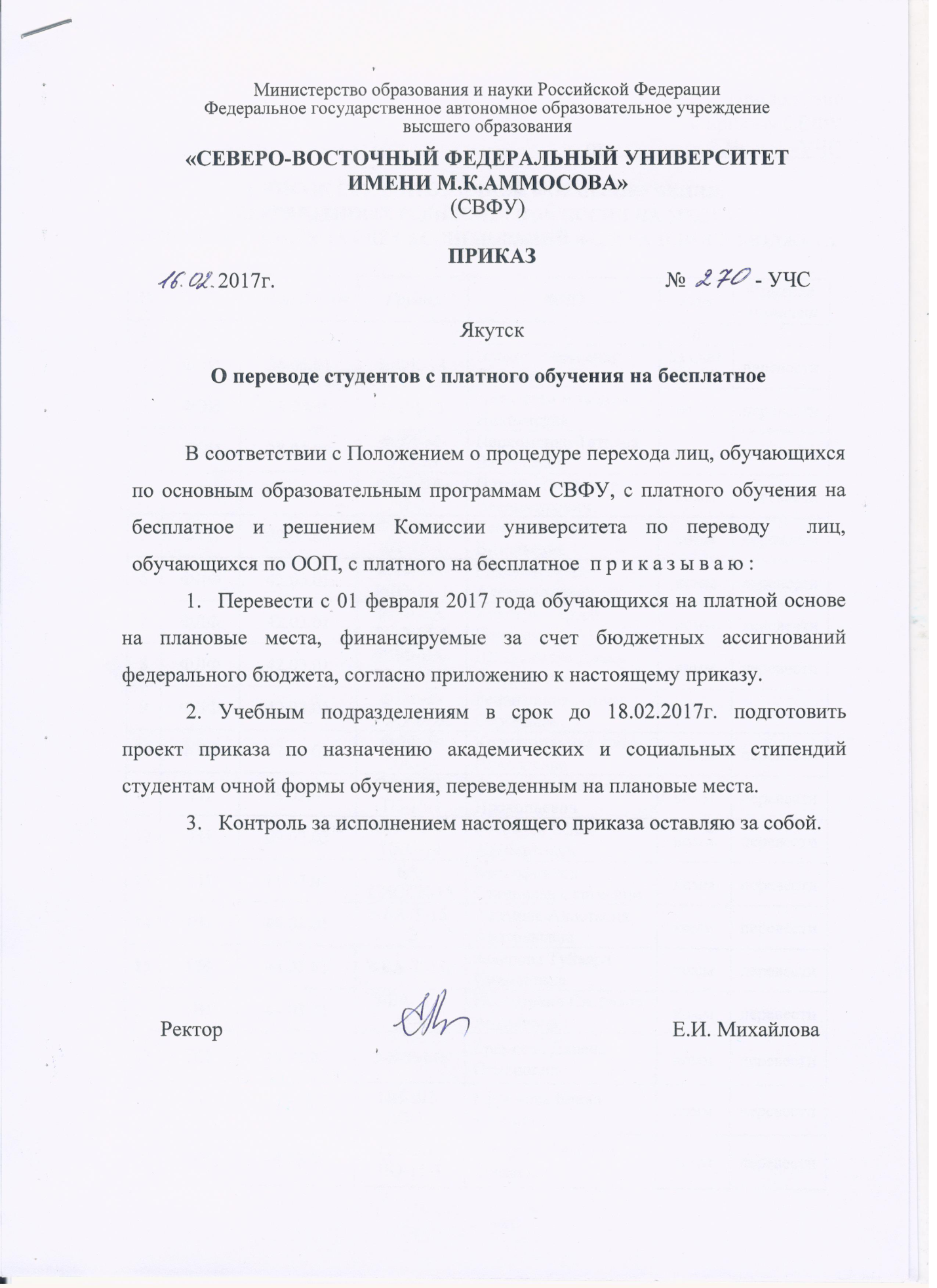 Приложениек приказу СВФУот 16.02.2017г. № 270 -УЧССПИСОК СТУДЕНТОВ ОЧНОЙ ФОРМЫ ОБУЧЕНИЯ, ПЕРЕВЕДЕННЫХ РЕШЕНИЕМ КОМИССИИ НА МЕСТА,ФИНАНСИРУЕМЫЕ ЗА СЧЕТ АССИГНОВАНИЙ ФЕДЕРАЛЬНОГО БЮДЖЕТА№УчПНаправлениеГруппаФИОКатРешение комиссии12345671ФЭИ38.03.01Б-ФК-13Эляков Александр Львовичза счет СВФУперевести2ФЭИ38.03.06Б-ТД-13Алексеева Альбина Николаевнакоммперевести3ФЭИ38.04.02ФЭИ-М-УП-15Пархоменко Татьяна Валерьевнакоммперевести4ФТИ03.03.03ФТИ-БА-РФ-15Петров Владислав Владимировичкоммперевести5ФТИ29.03.04ФТИ-БА-ФТ-15-1Семенова Тамара Витальевнакоммперевести6ФЛФ42.03.01ФЛФ-БА-РСО-15-1Гомбоев Эрдэм Александровичкоммперевести7ФЛФ42.03.01ФЛФ-БА-РСО-15-1Кухотов Сергей Павловичкоммперевести8ФЛФ42.03.01ФЛФ-БА-РСО-15-1Шельтямова Диана Владимировнакоммперевести9ФЛФ42.03.01ФЛФ-Б-РСО-14-АРешетников Артем Сергеевичкоммперевести10ФЛФ42.03.02ФЛФ-Б-ОЖ-14Колодезникова Анна Николаевнакоммперевести11ТИ08.02.01СПО-ТИ-ТС-15-1Андросов Александр Прокопьевичкоммперевести12ТИ09.02.03СПО-ТИ-ПКС-14Готовцев Ефим Альбертовичкоммперевести13ТИ11.03.02БА-СИССК-15Ксенофонтов Станислав Сергеевичкоммперевести14ПИ44.03.01З-БА-Т-15-2Акимова Анастасия Анатольевнакоммперевести15ПИ44.03.01З-БА-Т-15сЗахарова Туйаара Николаевнакоммперевести16ПИ44.03.01З-БА-ДО-15-4Нестерович Саскияна Андреевнакоммперевести17ПИ44.03.01З-Б-Т-14сЕремеева Дарена Семеновнакоммперевести18ПИ44.03.01ПИ-БП-ДО-15Ефремова Елена Ивановнакоммперевести19ПИ44.03.01ПИ-БП-НО-15-3Захарова Альбина Семеновнакоммперевести19ПИ44.03.01ПИ-БП-НО-15-3123456720ПИ44.03.01ПИ-БП-НО-15-3Катакинова Туйаара Алексеевнакоммперевести21ПИ44.03.01ПИ-БП-НО-15-3Матвеева Валентина Владимировнакоммперевести22ПИ44.03.01ПИ-БП-НО-15-3Фомина Луиза Сергеевнакоммперевести23ПИ44.03.02ПИ-БА-ПиППО-15Копырина Валерия Сергеевнакоммперевести24ПИ44.03.02ПИ-БА-ПСП-15Леонтьева Сардана Семеновнакоммперевести25ПИ44.03.04ПИ-БА-ЭУ-15Новгородов Никита Андреевичкоммперевести26МИ31.05.01МИ-С-ЛД-15-02-1Аммосова Карина Алексеевнакоммперевести27МИ31.05.01МИ-С-ЛД-15-04-2Винокурова Карина Александровнакоммперевести28МИ31.05.01МИ-С-ЛД-15-05-2Жиркова Алина Васильевнакоммперевести29МИ31.05.01ЛД-13-104-2Саввинова Мария ИвановнаРС(Я)перевести30МИ31.05.01МИ-ЛД-12-101-1Колодинская Анна НиколаевнаРС(Я)перевести31МИ32.05.01С-МПД-15-01Портнягина Алена Антоновнакоммперевести32МИ32.05.01МИ-С-МПД-15-01Потапова Анжелика Егоровнакоммперевести33МИ32.05.01МИ-МПД-12-101-2Лазарев Николай Николаевичкоммперевести34МИ32.05.01МИ-МПД-12-101-1Николаева Анна Иннокентьевнакоммперевести35МИ32.05.01МИ-МПД-12-101-2Ноговицына Айталина Александровнакоммперевести36МИ33.05.01ФАРМ-13-101-1Миронова Лилия Сергеевнакоммперевести37МИ34.03.01МИ-Б-СД-14Романова Евгения Геннадиевнакоммперевести38МИ06.06.01А-Г-15Яковлева Александра Еремеевназа счет СВФУперевести39ИЯиКН СВ РФ43.03.02З-Б-ТОТТУ-13Левина Нюргуяна Ивановнакомм перевести40ИЯиКН СВ РФ44.03.05ИЯКН-Б-ПО-СА-14Николаева Валентина АлександровнаРС(Я)перевести41ИЯиКН СВ РФ44.03.05ИЯКН-Б-ПО-СО-14Николаева Вера ГаврильевнаРС(Я)перевести42ИФКиС49.03.01ИФК-БА-НВСиНИ-15Григорьев Егор Валерьевичкоммперевести43ИФКиС49.03.01ИФК-БА-ТСП-15-ВЕгорова Мария Алексеевнакоммперевести123456744ИФ44.03.01ИФ-БП-ПОИ-15Алексеева Наталья Петровнакоммперевести45ИФ44.03.01ИФ-БП-ПОИ-15Воронова Анастасия Вадимовнакоммперевести46ИФ46.03.01ИФ-БА-АРХ-15Томский Сандал Афанасьевичкоммперевести47ИФ44.03.01ИФ-БП-ПОИ-15Румянцев Александр Владиславовичкоммперевести48ИТИ08.03.01ИТИ-Б-ПЗ-14Григорьева Саина Александровнакоммперевести49ИТИ08.03.01ИТИ-Б-ГС-14Сивцева Юлия Сергеевнакоммперевести50ИП37.03.01ИП-БА-ПС-15Безносова Яна Валерьевнакоммперевести51ИП37.03.01ИП-Б-ПС-13Григорьева Сахаяна Юрьевнакоммперевести52ИП37.05.01ИП-С-КП-15Гурьев Антон Андреевичкоммперевести53ИП37.05.01ИП-С-КП-14Алексеева Анна Владимировнакоммперевести54ИП37.05.01ИП-С-КП-13Колочева Анна Афанасьевнакоммперевести55ИМИ02.03.02ИМИ-Б-ФИИТ-13-1Кривошапкин Антон Валерьевичкоммперевести56ИМИ09.03.03ИМИ-Б-ПИ-14-1Альков Тихон Сергеевичза счет СВФУперевести57ИМИ44.03.01ИМИ-БА-МПО-15-1Нутендли Дмитрий ВладимировичРС(Я)перевести58ИЗФиР45.03.02ИЗФИР-Б-ПО-14-01Ефимов Ариан Дмитриевичкоммперевести59ИЗФиР45.03.02ИЗФИР-Б-ВО-14-42-2Шестакова Любовь Васильевнакоммперевести60ИЕН05.03.06ИЕН-БА-ПП-14Максимов Николай Петровичкоммперевести61ИЕН05.03.06ИЕН-БА-ПП-15Садовников Нюргун Васильевичкоммперевести62ГРФ21.05.02ГРФ-РМ-12-1Ильинов Александр Александровичкоммперевести63ГРФ21.05.03ГРФ-С-ТР-15Кузьминов Альберт Васильевичкоммперевести64АДФ08.05.02АДФ-С-АД-15Тараяров Андрей Ньургуновичкоммперевести65АДФ38.04.02АДФ-М-УТ-15Лыткин Михаил Николаевичкоммперевести66АДФ38.04.02АДФ-М-УТ-15Протопопова Мария Антоновнакоммперевести